Зарегистрировано в Минюсте России 21 марта 2013 г. N 27815МИНИСТЕРСТВО ЗДРАВООХРАНЕНИЯ РОССИЙСКОЙ ФЕДЕРАЦИИПРИКАЗот 24 декабря 2012 г. N 1505нОБ УТВЕРЖДЕНИИ СТАНДАРТАСПЕЦИАЛИЗИРОВАННОЙ МЕДИЦИНСКОЙ ПОМОЩИ ПРИ ОСТРОМ ТОНЗИЛЛИТЕВ соответствии со статьей 37 Федерального закона от 21 ноября 2011 г. N 323-ФЗ "Об основах охраны здоровья граждан в Российской Федерации" (Собрание законодательства Российской Федерации, 2011, N 48, ст. 6724; 2012, N 26, ст. 3442, 3446) приказываю:Утвердить стандарт специализированной медицинской помощи при остром тонзиллите согласно приложению.МинистрВ.И.СКВОРЦОВАПриложениек приказу Министерства здравоохраненияРоссийской Федерацииот 24 декабря 2012 г. N 1505нСТАНДАРТСПЕЦИАЛИЗИРОВАННОЙ МЕДИЦИНСКОЙ ПОМОЩИ ПРИ ОСТРОМ ТОНЗИЛЛИТЕКатегория возрастная: взрослые, детиПол: любойФаза: нетСтадия: нетОсложнения: вне зависимости от осложненийВид медицинской помощи: специализированная медицинская помощьУсловия оказания медицинской помощи: стационарноФорма оказания медицинской помощи: экстреннаяСредние сроки лечения (количество дней): 10Код по МКБ X <*>Нозологические единицы                                 J03.0  Стрептококковый тонзиллит                                 J03.8  Острый тонзиллит, вызванный другими                                        уточненными возбудителями                                 J03.9  Острый тонзиллит неуточненный1. Медицинские мероприятия для диагностики заболевания, состояния--------------------------------<1> Вероятность предоставления медицинских услуг или назначения лекарственных препаратов для медицинского применения (медицинских изделий), включенных в стандарт медицинской помощи, которая может принимать значения от 0 до 1, где 1 означает, что данное мероприятие проводится 100% пациентов, соответствующих данной модели, а цифры менее 1 - указанному в стандарте медицинской помощи проценту пациентов, имеющих соответствующие медицинские показания.2. Медицинские услуги для лечения заболевания, состояния и контроля за лечением3. Перечень лекарственных препаратов для медицинского применения, зарегистрированных на территории Российской Федерации, с указанием средних суточных и курсовых доз4. Виды лечебного питания, включая специализированные продукты лечебного питания--------------------------------<*> Международная статистическая классификация болезней и проблем, связанных со здоровьем, X пересмотра.<**> Международное непатентованное или химическое наименование лекарственного препарата, а в случаях их отсутствия - торговое наименование лекарственного препарата.<***> Средняя суточная доза.<****> Средняя курсовая доза.Примечания:1. Лекарственные препараты для медицинского применения, зарегистрированные на территории Российской Федерации, назначаются в соответствии с инструкцией по применению лекарственного препарата для медицинского применения и фармакотерапевтической группой по анатомо-терапевтическо-химической классификации, рекомендованной Всемирной организацией здравоохранения, а также с учетом способа введения и применения лекарственного препарата. При назначении лекарственных препаратов для медицинского применения детям доза определяется с учетом массы тела, возраста в соответствии с инструкцией по применению лекарственного препарата для медицинского применения.2. Назначение и применение лекарственных препаратов для медицинского применения, медицинских изделий и специализированных продуктов лечебного питания, не входящих в стандарт медицинской помощи, допускаются в случае наличия медицинских показаний (индивидуальной непереносимости, по жизненным показаниям) по решению врачебной комиссии (часть 5 статьи 37 Федерального закона от 21.11.2011 N 323-ФЗ "Об основах охраны здоровья граждан в Российской Федерации" (Собрание законодательства Российской Федерации, 28.11.2011, N 48, ст. 6724; 25.06.2012, N 26, ст. 3442)).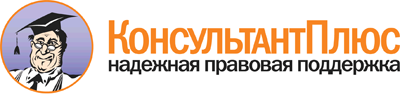  Приказ Минздрава России от 24.12.2012 N 1505н
"Об утверждении стандарта специализированной медицинской помощи при остром тонзиллите"
(Зарегистрировано в Минюсте России 21.03.2013 N 27815) Документ предоставлен КонсультантПлюс

www.consultant.ru 

Дата сохранения: 21.07.2017 
 Прием (осмотр, консультация) врача-специалиста                           Прием (осмотр, консультация) врача-специалиста                           Прием (осмотр, консультация) врача-специалиста                           Прием (осмотр, консультация) врача-специалиста                               Код     медицинской    услуги         Наименование         медицинской услуги       Усредненный    показатель частоты предоставления <1>  Усредненный    показатель      кратности     применения   B01.014.001 Прием (осмотр,          консультация) врача-    инфекциониста первичный 0,3                1              B01.028.001 Прием (осмотр,          консультация) врача-    оториноларинголога      первичный               0,5                1              B01.031.001 Прием (осмотр,          консультация) врача-    педиатра первичный      0,5                1              B01.040.001 Прием (осмотр,          консультация) врача-    ревматолога первичный   0,1                1              B01.047.001 Прием (осмотр,          консультация) врача-    терапевта первичный     0,5                1              B01.064.003 Прием (осмотр,          консультация) врача-    стоматолога детского    первичный               0,1                1              B01.065.001 Прием (осмотр,          консультация) врача-    стоматолога-терапевта   первичный               0,2                1              Лабораторные методы исследования                                         Лабораторные методы исследования                                         Лабораторные методы исследования                                         Лабораторные методы исследования                                             Код     медицинской    услуги    Наименование медицинской            услуги              Усредненный      показатель         частоты      предоставления   Усредненный    показатель    кратности     применения  A09.05.009  Определение концентрации C-реактивного белка в        сыворотке крови            0,3              1             A12.06.007  Серологические исследованияна вирусы респираторных    инфекций                   0,1              1             A12.06.015  Определение                антистрептолизина-O в      сыворотке крови            1                1             A26.05.011  Молекулярно-биологическое  исследование крови на вирусЭпштейна-Барра (Epstein -  Barr virus)                0,3              1             A26.08.001  Бактериологическое         исследование слизи и пленокс миндалин на палочку      дифтерии (Corinebacterium  diphtheriae)               1                1             A26.08.004  Микроскопическое           исследование мазков с      миндалин на гонококк       (Neisseria gonorrhoeae)    0,1              1             A26.08.005  Бактериологическое         исследование слизи с       миндалин и задней стенки   глотки на аэробные и       факультативно-анаэробные   микроорганизмы             1                1             A26.08.009  Микологическое исследованиеносоглоточных смывов на    грибы рода кандида (Candidaspp.)                      0,2              1             A26.30.004  Определение                чувствительности           микроорганизмов к          антибиотикам и другим      лекарственным препаратам   1                1             B03.016.003 Общий (клинический) анализ крови развернутый          1                1             B03.016.006 Анализ мочи общий          1                1             Инструментальные методы исследования                                     Инструментальные методы исследования                                     Инструментальные методы исследования                                     Инструментальные методы исследования                                          Код      медицинской    услуги        Наименование      медицинской услуги      Усредненный    показатель частоты   предоставления      Усредненный      показатель        кратности       применения    A05.10.006   Регистрация          электрокардиограммы  0,8                1                Прием (осмотр, консультация) и наблюдение врача-специалиста              Прием (осмотр, консультация) и наблюдение врача-специалиста              Прием (осмотр, консультация) и наблюдение врача-специалиста              Прием (осмотр, консультация) и наблюдение врача-специалиста                  Код     медицинской    услуги   Наименование медицинской          услуги             Усредненный        показатель         частоты        предоставления    Усредненный    показатель      кратности     применения   B01.031.005 Ежедневный осмотр врачом-педиатром с наблюдением иуходом среднего и        младшего медицинского    персонала в отделении    стационара               0,5               9              B01.047.009 Ежедневный осмотр врачом-терапевтом с наблюдением и уходом среднего и      младшего медицинского    персонала в отделении    стационара               0,5               9              Лабораторные методы исследования                                         Лабораторные методы исследования                                         Лабораторные методы исследования                                         Лабораторные методы исследования                                             Код     медицинской    услуги    Наименование медицинской           услуги             Усредненный      показатель         частоты      предоставления    Усредненный    показатель      кратности     применения   A09.05.009  Определение концентрации  C-реактивного белка в     сыворотке крови           0,3              1              A12.06.015  Определение               антистрептолизина-O в     сыворотке крови           0,5              1              A26.08.009  Микологическое            исследование              носоглоточных смывов на   грибы рода кандида        (Candida spp.)            0,1              1              B03.016.003 Общий (клинический)       анализ крови развернутый  1                2              B03.016.006 Анализ мочи общий         1                1              Инструментальные методы исследования                                     Инструментальные методы исследования                                     Инструментальные методы исследования                                     Инструментальные методы исследования                                         Код     медицинской    услуги    Наименование медицинской            услуги              Усредненный      показатель         частоты      предоставления   Усредненный    показатель    кратности     применения  A05.10.007  Мониторирование            электрокардиографических   данных                     0,2              1             Немедикаментозные методы профилактики, лечения и медицинской реабилитацииНемедикаментозные методы профилактики, лечения и медицинской реабилитацииНемедикаментозные методы профилактики, лечения и медицинской реабилитацииНемедикаментозные методы профилактики, лечения и медицинской реабилитации     Код      медицинской    услуги         Наименование       медицинской услуги      Усредненный    показатель частоты   предоставления     Усредненный      показатель      кратности       применения   A22.30.003   Воздействие коротким  ультрафиолетовым      излучением (КУФ)      0,5                5                Код     Анатомо-    терапевтическо-    химическая    классификация     Наименование     лекарственного    препарата <**> Усредненный    показатель     частоты    предоставления Единицы измерения  ССД  <***>  СКД   <****>A01ABПротивомикробныепрепараты и     антисептик для  местного лечениязаболеваний     полости рта     0,1           Хлоргексидин      мл       30     150     A01ADДругие препаратыдля местного    лечения         заболеваний     полости рта     0,1           Бензидамин        мг       12     120     B05XAРастворы        электролитов    0,2           Калия хлорид      мл       400    400     Натрия хлорид     мл       400    800     D06BXДругие          противомикробныепрепараты       0,1           Метронидазол      мг       250    1750    H02ABГлюкокортикоиды 0,05          Преднизолон       мг       30     60      J01CEПенициллины,    чувствительные кбета-лактамазам 0,16          Бензилпенициллин  мг       1800   12600   J01CRКомбинации      пенициллинов,   включая         комбинации с    ингибиторами    бета-лактамаз   0,24          Амоксициллин +    [Клавулановая     кислота]          мг       1750   12250   J01DBЦефалоспорины 1-го поколения    0,1           Цефазолин         мг       3000   21000   J01DDЦефалоспорины 3-го поколения    0,08          Цефтриаксон       мг       2000   14000   J01FAМакролиды       0,076         Азитромицин       мг       500    3500    Кларитромицин     мг       1000   7000    J02ACПроизводные     триазола        0,3           Флуконазол        мг       100    700     J05ABНуклеозиды и    нуклеотиды,     кроме           ингибиторов     обратной        транскриптазы   0,08          Ацикловир         мг       1000   7000    J05AXПрочие          противовирусные препараты       0,2           Имидазолилэтанамидпентандиовой      кислоты           мг       90     630     Инозин Пранобекс  мг       3500   24500   L03ABИнтерфероны     0,12          Интерферон альфа  МЕ       200000020000000M01ABПроизводные     уксусной кислотыи родственные   соединения      0,5           Диклофенак        мг       100    1000    Кеторолак         мг       80     800     M01AEПроизводные     пропионовой     кислоты         0,3           Ибупрофен         мг       1400   2800    N02BEАнилиды         0,2           Парацетамол       мг       2000   14000   R02A Препараты для   лечения         заболеваний     горла           0             Грамицидин C +    Оксибупрокаин +   Цетилпиридиния    хлорид            мг       9      63      R02AAАнтисептики     0,35          Аллантоин +       Повидон-йод       мл       10     100     Амилметакрезол +  Дихлорбензиловый  спирт             мг       3,6    18      Гексэтидин        мл       10     100     R02ABАнтибиотики     0,2           Фузафунгин        мг       0,5    3,5     R06AEПроизводные     пиперазина      0,3           Цетиризин         мг       5      25      R06AXДругие          антигистаминные средства        системного      действия        0,2           Дезлоратадин      мг       2,5    25      Лоратадин         мг       5      50        Наименование вида лечебного              питания                Усредненный показатель        частоты предоставления    КоличествоВариант диеты с механическим и химическим щажением            1                             10        